D E C Y Z J A  Nr DR-10/2017-1/660/2016-TKNa podstawie art. 38a ust. 3 i 4 ustawy z dnia 29 grudnia 1992 r. o radiofonii i telewizji (Dz.U. z 2016 r. poz. 639, z późn. zm.) oraz art. 104 i art. 107 ustawy z dnia 14 czerwca 1960 r. Kodeks postępowania administracyjnego (Dz.U.          z 2016 r. poz. 23, z późn. zm.), po rozpatrzeniu wniosku Nr DR.414.107.2016     z dnia 8 listopada 2016 r. spółki „IDEALAN” Spółka Jawna – Piekarski, Wysztygiel siedzibą w Sokółce,  oraz w wykonaniu uchwały Krajowej Rady Radiofonii i Telewizji Nr 12/2017 z dnia 24 stycznia 2017 r.postanawia sięwyrazić zgodę na przejście uprawnień spółki „IDEALAN” Spółka Jawna – Piekarski, Wysztygiel z siedzibą w Sokółce, wynikających z koncesji                Nr 660/2016-TK z dnia 3 sierpnia 2016 r., na spółkę IdeaLAN Sp. z o.o.             z siedzibą w Sokółce w związku z przekształceniem się ww. podmiotu w trybie art. 551 i nast. ustawy z dnia 15 września 2000 r. Kodeks spółek handlowych (Dz.U. z 2016 r. poz. 1578, z późn. zm.).						UZASADNIENIESpółka „IDEALAN” Spółka Jawna – Piekarski, Wysztygiel z siedzibą w Sokółce uzyskała w dniu 3 sierpnia 2016 r. koncesję  Nr 660/2016-TK na rozpowszechnianie programu telewizyjnego pod nazwą „Telewizja Sokółka” we własnej sieci telekomunikacyjnej na obszarze powiatu sokólskiego, powiatu augustowskiego, powiatu białostockiego i monieckiego.Pismem z dnia 8 listopada 2016 r. spółka „IDEALAN” Spółka Jawna – Piekarski, Wysztygiel wniosła o wyrażenie zgody na przejście uprawnień spółki „IDEALAN” Spółka Jawna – Piekarski, Wysztygiel z siedzibą w Sokółce, wynikających  z koncesji Nr 660/2016-TK z dnia 3 sierpnia 2016 r. na spółkę IdeaLAN Sp. z o.o. z siedzibą w Sokółce, w związku z planowanym przekształceniem spółki „IDEALAN” Spółka Jawna – Piekarski, Wysztygiel      w spółkę  IdeaLAN   Sp. z o.o. w trybie art. 551 Kodeksu spółek handlowych.Wniosek został podpisany przez pełnomocnika należycie umocowanego.Do wniosku dołączono projekt uchwały w sprawie przekształcenia spółki, projekt umowy spółki przekształconej, potwierdzenie złożenia do sądu rejestrowego wniosku o wyznaczenie biegłego rewidenta oraz informację odpowiadającą odpisowi aktualnemu z rejestru przedsiębiorców KRS spółki „IDEALAN” Spółka Jawna – Piekarski, Wysztygiel z siedzibą w Sokółce z dnia 8 listopada 2016 r.Art. 551 § 1 ustawy z dnia 15 września 2000 r. Kodeks spółek handlowych     (Dz. U. z 2016 r. poz. 1578, z późn. zm.; „k.s.h.”) stanowi, że spółka jawna, spółka partnerska, spółka komandytowa, spółka komandytowo-akcyjna, spółka   z ograniczoną odpowiedzialnością, spółka akcyjna (spółka przekształcana) może być przekształcona w inną spółkę handlową (spółkę przekształconą).Zgodnie z art. 553 § 1 k.s.h., spółce przekształconej przysługują wszystkie prawa  i obowiązki spółki przekształcanej. Spółka przekształcona pozostaje podmiotem w szczególności zezwoleń, koncesji oraz ulg, które zostały przyznane spółce przed jej przekształceniem, chyba że ustawa lub decyzja          o udzieleniu zezwolenia, koncesji albo ulgi stanowi inaczej (§ 2). Wspólnicy spółki przekształcanej uczestniczący w przekształceniu stają się z dniem przekształcenia wspólnikami spółki przekształconej (§ 3).Zgodnie z art. 38a ust. 1 u.r.t. uprawnienia wynikające z koncesji są niezbywalne, z zastrzeżeniem ust. 3-5.Zgodnie z art. 38a ust. 3 u.r.t. w przypadku łączenia, podziału albo innego rodzaju przekształceń spółek handlowych, uprawnienia o których mowa w ust. 1, mogą przejść na inny podmiot za zgodą Krajowej Rady wyrażoną w formie uchwały. Odmowa wyrażenia zgody następuje, gdy:nadawca osiągnie pozycję dominującą w dziedzinie środków masowego przekazu na danym rynku właściwym w rozumieniu przepisów o ochronie konkurencji i konsumentów;nastąpi przejęcie bezpośredniej lub pośredniej kontroli nad działalnością nadawcy przez inną osobę.W przedmiotowej sprawie nie występuje żadna z przesłanek do odmowy wyrażenia zgody na przejście uprawnień wynikających z koncesji                     Nr 660/2016-TK na spółkę IdeaLAN Sp. z o.o. z siedzibą w Sokółce.W związku z powyższym Krajowa Rada Radiofonii i Telewizji w uchwale       Nr 12/2017 z dnia 24 stycznia 2017 r. wyraziła zgodę na przejście uprawnień wynikających z koncesji Nr 660/2016-TK z dnia 3 sierpnia 2016 r. na rozpowszechnianie programu telewizyjnego pod nazwą „Telewizja Sokółka”     w sieci telekomunikacyjnej, udzielonej spółce „IDEALAN” Spółka Jawna – Piekarski, Wysztygiel z siedzibą w Sokółce na spółkę IdeaLAN Sp. z o.o.           z siedzibą w Sokółce.Mając na uwadze treść art. 155 Kodeksu postępowania administracyjnego, który stanowi,  iż  decyzja ostateczna, na mocy której strona nabyła prawo, może być w każdym czasie za zgodą strony uchylona lub zmieniona przez organ administracji publicznej, który ją wydał, jeżeli przepisy szczególne nie sprzeciwiają się uchyleniu lub zmianie takiej decyzji i przemawia za tym interes społeczny lub słuszny interes strony, w następstwie wyrażenia zgody na przejście uprawnień wynikających z koncesji należy wystąpić do Przewodniczącego KRRiT o dokonanie zmiany koncesji Nr 660/2016-TK           z dnia 3 sierpnia 2016 r. poprzez wpisanie w pkt 1 nowego podmiotu wykonującego koncesję.Wobec tego należało postanowić jak na wstępie.Zgodnie z art. 127 § 3 w zw. z art. 129 § 1 i § 2 Kodeksu postępowania administracyjnego stronie postępowania przysługuje prawo do złożenia wniosku o ponowne rozpatrzenie sprawy do Przewodniczącego Krajowej Rady Radiofonii i Telewizji w terminie czternastu dni od dnia doręczenia niniejszej decyzji.							      Przewodniczący						Krajowej Rady Radiofonii i Telewizji							      Witold KołodziejskiOtrzymują:Pełnomocnik spółki „IDEALAN” Spółka Jawna – Piekarski, Wysztygiel z siedzibą           w Sokółce – Radca Prawny Łukasz Samojło, Kancelaria Radcy Prawnego Aliny Sobolewskiej, ul. Grochowa 2a lok. 306, 15-423 BiałystokPrezes Urzędu Komunikacji Elektroniczneja/a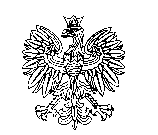 PRZEWODNICZĄCYKrajowej Rady Radiofoniii TelewizjiWarszawa, dnia 31 stycznia  2017 r.              „IDEALAN” Spółka Jawna -              Piekarski, Wysztygiel              os. Centrum 17	              16-100 Sokółka